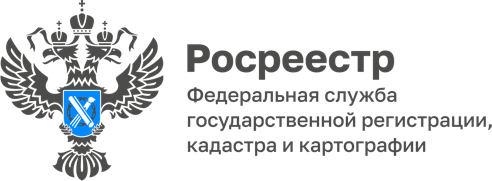 27.07.2023Управление Росреестра по Республике Адыгея информирует о проведении «горячих телефонных линий» в августе 2023 годаКаждую среду одно из подразделений Управления Росреестра по Республике Адыгея проводит консультирование населения по телефону горячей линии. Граждане на регулярной основе получают от специалистов ведомства разъяснения в сфере оформления недвижимости и другим направлениям деятельности. В августе получить консультацию специалиста Управления можно с 9.00 до 12.00:•	2 августа – отдел землеустройства, мониторинга земель и кадастровой оценки недвижимости, геодезии и картографии, телефоны: (8772) 57-45-40, (8772) 53-83-89; •	2 августа – Тахтамукайский отдел, телефоны: (87771) 4-13-89, (87771) 4-13-96;•	9 августа – отдел государственной регистрации недвижимости, телефоны: (8772) 56-01-05, (8772) 57-18-87;•	16 августа – Майкопский районный отдел, телефоны:  (87777) 2-12-18;•	23 августа – Межмуниципальный отдел по г. Адыгейску и Теучежскому району, телефон: (87772) 9-12-01;•	30 августа – Межмуниципальный отдел Кошехабльскому и Шовгенговскому районам, телефоны: (87770) 9-27-67, (87773) 9-24-46.Материал подготовлен Управлением Росреестра по Республике Адыгея------------------------------------Контакты для СМИ: (8772)56-02-4801_upr@rosreestr.ruwww.rosreestr.gov.ru385000, Майкоп, ул. Краснооктябрьская, д. 44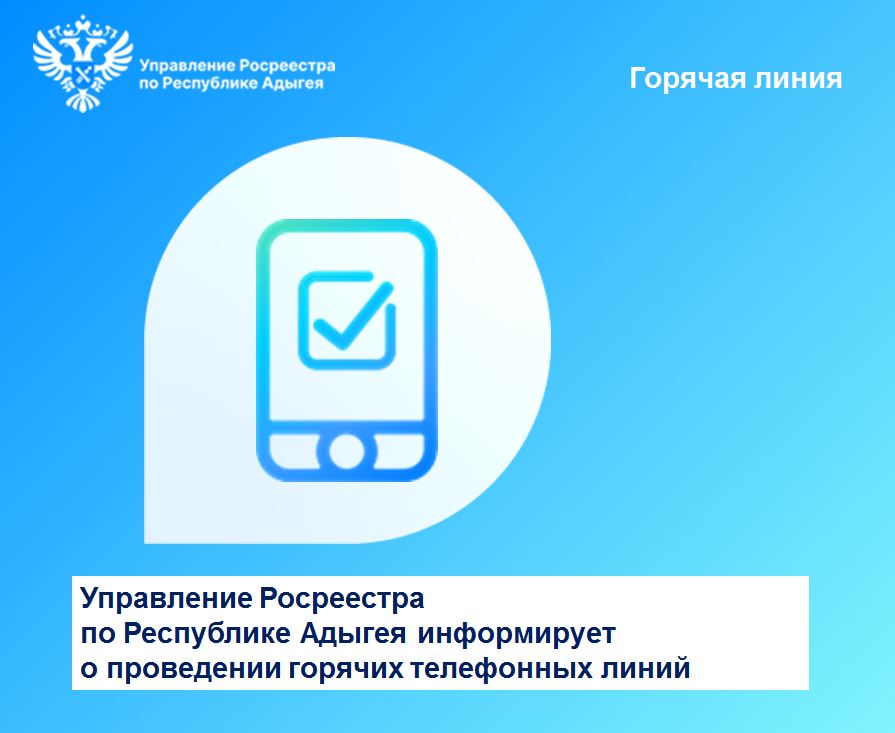 